Паспорт земельного участка по адресу:   Ивановская область, Гаврилово-Посадский район, восточнее г. Гаврилов - Посад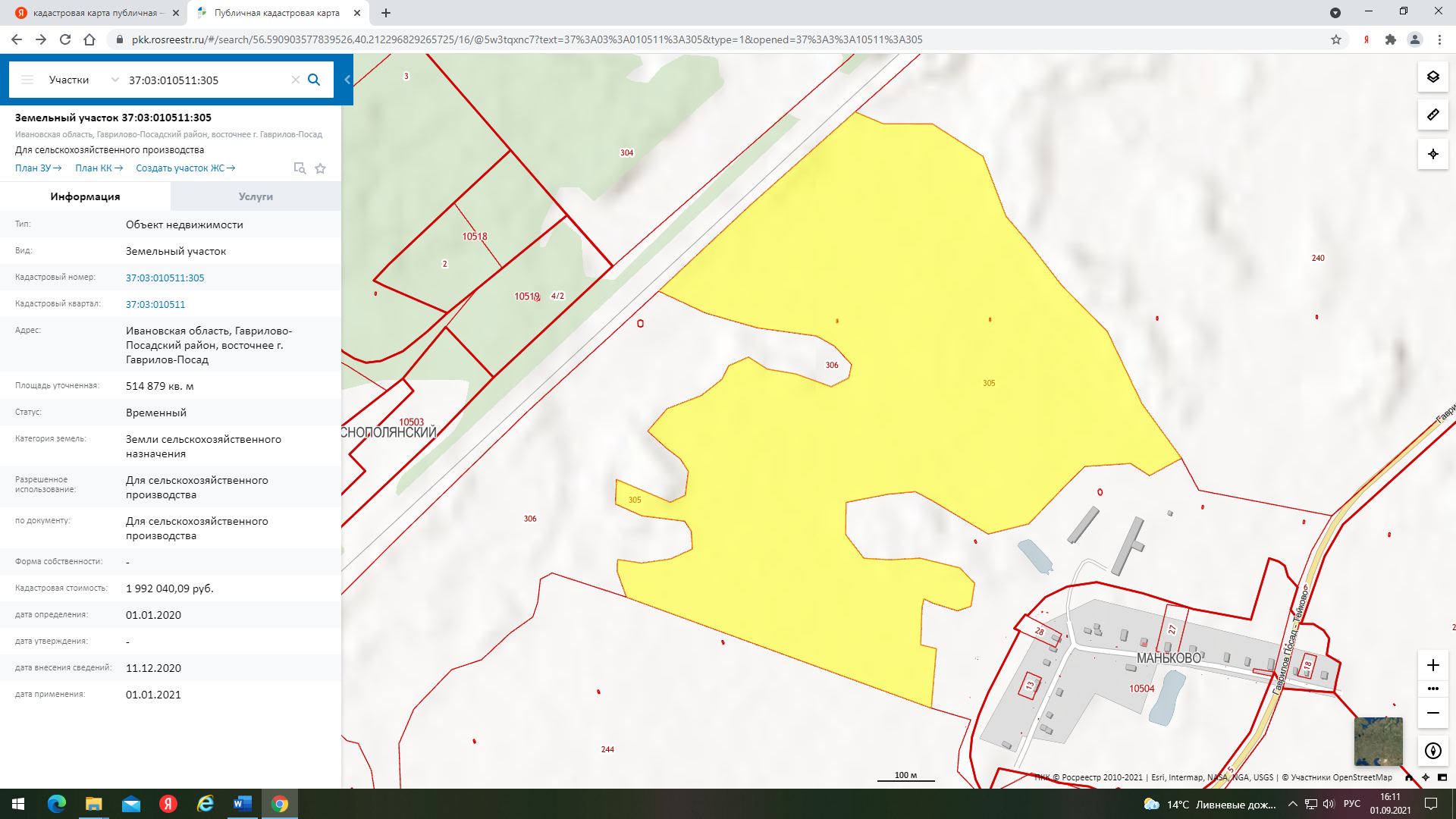 Кадастровая стоимость участка (руб.) 1992040,09Категория земель  Земли сельскохозяйственного назначенияВиды разрешенного использованиядля сельскохозяйственного производства Описание земельного участка (форма, рельеф и т.п.)Участок ровныйПлощадь (кв.м.) 514879+/-6279Кадастровый номер земельного участка37:03:010511:305Описание местоположение объекта                                                 ОбластьИвановскаяРайон Гаврилово-Посадский ПоселениеНаселенный пункт  восточнее г. Гаврилов - ПосадФорма собственностиИнженерные коммуникации Водопровод (наличие, возможность подключения, расстояние до точки подключения, возможность бурения скважин)Нет возможности подключенияЭлектроэнергия (имеющаяся мощность в наличии, возможность подключения, расстояние до точки подключения)Есть возможность подключенияОтопление (состояние, возможность подключения, расстояние до точки подключения)Нет возможности подключенияГаз (имеющаяся мощность в наличии, возможность подключения, расстояние до точки подключения)Нет возможности подключенияКанализация (состояние, возможность подключения, расстояние до точки подключения)Нет возможности подключенияПодъездные пути Собственные подъездные пути (имеются, асфальтная или грунтовая дорога, по пересечённой местности, отсутствуют)Имеется 